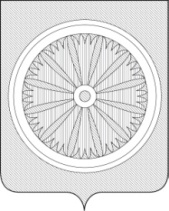 Кемеровская область – КузбассСОВЕТ НАРОДНЫХ ДЕПУТАТОВ ТАЙГИНСКОГО ГОРОДСКОГО ОКРУГАРЕШЕНИЕот 17.03.2022 № 17                              			       Тайгинский городской округО работе учреждений здравоохранения Тайгинского городского округа за 2021 годЗаслушав информацию о  работе учреждений  здравоохранения Тайгинского городского округа за 2021 год, руководствуясь Уставом муниципального образования «Тайгинский городской округ Кемеровской области – Кузбасса», Совет народных депутатов Тайгинского городского округаРЕШИЛ:Информацию о работе учреждений здравоохранения Тайгинского городского округа за 2021 год принять к сведению.2. Опубликовать настоящее решение в «Сборнике правовых актов Совета народных депутатов Тайгинского городского округа», в газете «Тайгинский рабочий», разместить на официальном сайте Совета народных депутатов Тайгинского городского округа.3. Контроль за исполнением настоящего решения возложить на комиссию Совета народных депутатов Тайгинского городского округа  по социальной и молодежной политике (Новикова Т.В.).Председатель Совета                                                       В.М.БасмановИнформация о работе частного учреждения здравоохранения  "Больница  "РЖД - Медицина" поликлиника № 4 и стационарного подразделения на ст. Тайга за 2021 годНа 01.01.2020 ЧУЗ «Больница «РЖД - Медицина» г. Кемерово включает:- стационарное подразделение на ст. Тайга мощностью 77 койки - поликлинику №4 мощностью 675 посещений в смену  - 1 амбулаторию на ст. Анжерская- 9 пунктов ПРМО  - 1 медпункт вокзала       Медицинскую помощь обеспечивают:- 38 врачей, -120 средних медицинских работников. Аттестовано на квалификационные категории 50% врачей и 46% медицинских сестер.Численность обслуживаемого прикрепленного населения 20157 человек, из них детей 5037. Работающих железнодорожников 3037 человек, ветеранов ОАО "РЖД" 2158 человек (21,77 %), остальное - городское население.За 2021 год в стационарное подразделение на ст. Тайга было госпитализировано 1360 человек (2020 г. - 1795 чел), на 435 человек меньше чем в прошлом году. Среднегодовое количество коек 71,5 (с учетом коек, временно закрытых в связи с отсутствием врачей).Количество выполненных оперативных вмешательств увеличилось и составило за 2021 г. - 295 операций (2020 г - 438 оперативных вмешательств).Мощность поликлиники № 4 в 2021 году не изменилась и составляет 675 посещений в смену.В составе больницы в течении года функционировало 14 мест дневного стационара.Количество пролеченных в дневном стационаре при поликлинике составило 2021 г. – 377 человек (2020 г. - 295 человек), средняя продолжительность лечения увеличилась до 10,5 (2020 г. – 9,7).Работа койки дневного стационара в 2021 г. составила 282,5 (2020 г. -204,2)В поликлинике № 4 всего выполнено - 2021 г. - 151293 посещений (2020 г. - 134594  посещений) – без стоматологов.Уровень общей заболеваемости составил в 2021 г - 883,9 (2020 г. – 589 на 1000 посещений).Уровень первичной заболеваемости в 2021 г составил - 298,8 на 1000 населения (2020 г. – 154,0).Из общего числа посещений сделано по поводу заболеваний 2021 г. – 59813 (2020 г. – 51275), что составило в 2021 г. – 39,5 % (2020 Г. – 38,1%)Удельный вес посещений с профилактической целью составил 2021 г – 60,5 %  (2020 г -  61,9 %)Функция врачебной должности составила 2021 году 5764  (2020 г. -  5471.) посещений в год Информация о состоянии организации оказания скорой медицинской помощина догоспитальном этапе в г.Тайга(по итогам за 2021 год)Скорая и неотложная медицинская помощь на догоспитальном этапе жителям г. Тайга и прилежащих деревень общей численностью 24362 человека оказывает ГБУЗ ТССМП в составе 2-х общепрофильных фельдшерских бригад СМП.С 08.10.2012г. МБМУ «ССМП г.Тайги» стало работать самостоятельно, выйдя из состава Узловой  железнодорожной больницы г.Тайга филиала ОАО РЖД.Коэффициент обеспеченности на 10 тысяч населения бригадами ССМП -0,78           ( 2020 - 0,78; 2019 - 0,78). Среднесуточная нагрузка 2021-8,0 (2020 - 8,0; 2019 - 8,0) коэффициент загрузки 2021-0,34 (2020 - 0,34; 2019 – 0,35)Штаты, кадры:Всего по штату – 2021-70,75 (2020 - 70,75; 2019-70,75) должностей физических лиц – 2021- 29 (2020 – 47; 2019 – 49) человек укомплектованность - 2021- 41% (2020 - 68%, 2019 - 50%).врачи по штатному расписанию–2021 - 5,25ст. (2020 - 5,25; 2019 - 5,25)физических лиц –2021 - 0  (2020 – 0; 2019 - 0) укомплектованность –2021- 0% ( 2020 - 0%;  2019 - 0%)средние медработники –2021-38,75 ст. (2020 - 38,75; 2019 - 38,75)физических лиц – 2021-16 (2020-27; 2019-23)укомплектованность – 41% младший медперсонал – 0 ст. (выведен из штатного расписания 2019)физических лиц - 0укомплектованность - 0%Прочие – 2021-25,75 (2020 - 26,75;  2019 - 27,75) Физ.лиц –2021-12 чел.(2020 - 17; 2019 - 17 )Укомплектованность - составляет - 2021- 48% (2020 - 67%;  2019 - 57%)Водители – 13 ст .- занято - 10ст.- 10 чел.Число штатных единиц осталось на прежнем уровне.Имеют квалификационные категории:врач - 0 фельдшера - 6 .В 2021г. обучение  проходили : средние медицинские работники - 0Имеют сертификат специалиста: средние мед. работники – 16 чел. (100%).Материально-техническое обеспечениеВсего на ССМП 6 автомобилей скорой медицинской помощи, срок эксплуатации – до 3-х лет. - 2 ед.,  от 3 лет до 5 лет – 1 ед., от 5 до 7 лет – 3 ед., свыше 7 лет – 0 ед. Эксплуатация и техническое сопровождение производится в установленном порядке. Автомобили СМП радиофицированы радиостанциями марки «Лен», срок эксплуатации – свыше 25 лет, но  благодаря профессиональному сопровождению их, затруднений в осуществлении руководства бригадами СМП в оперативном режиме нет.Автоматизированная запись приема вызовов на «03» установлена в 2012г., работает без перебоев.Программного обеспечения работы ССМП (АСУ ССМП) - имеется.Обеспеченность медоборудованием: Перечень соответствует приказу МЗ РФ № 33-н. Медикаментозное обеспечение: удовлетворительное, перечень медикаментов составлен в соответствии с приказом МЗ РФ от 22.01.2016 г. №36-н, запас медикаментов на 10 дней, (унитиол и налоксон есть).Состояние зданий, помещений: в мае 2016г. учреждение переехало в помещение здания по адресу г.Тайга, ул. Лермонтова 33(2-й этаж). Помещение находится в удовлетворительном состоянии.  Сезонная форменная одежда: зимние комплекты, комплекты «осень - весна» приобретены всем бригадам СМП, включая водителей, приобретены летние костюмы для медицинского персонала, футболки, термобельё.Структура вызовов, обращаемостьВсего поступило обращений –2021-6270 ( 2020 - 5930  ,2019 - 6094),общая обращаемость на 1000 населения –2021-257,3 ( 2020 – 238,3 ;2019- 246)обращаемость по случаям оказания медицинской помощи на выездах- 2021- 238,4 ( 2020 – 230,7; 2019 - 233)Качество лечения- УКЛ–2021-0,98 (2020-0,98; 2019-0,98), обоснованных жалоб не зарегистрировано,- оперативные показатели работы - среднее время начала выполнения вызова   2021 -  15 мин. ( 2020 - 15 мин.; 2019 - 15 мин.).Доля вызовов с 20-ти минутным доездом до адреса – 2021 -  99% (2020-99%; 2019-99%).ГБУЗ КО «Тайгинская врачебная амбулатория» и ФАПов за 2021 годНа территории Тайгинского городского округа находится 4 подразделения Яшкинской районной больницы: Тайгинская врачебная амбулатория, ФАПы в разъезде Сураново и Кузель, в п. Таежном.Все подразделения оснащены необходимым медицинским  оборудованием и мебелью в соответствии со стандартом, утвержденным Приказ МЗ РФ. Тайгинская амбулатория, Таежный и Кузельский ФАП оснащены персональными компьютерами и печатающими устройствами. Медики работают в МИС (медицинской информационной системе).Все  ФАПы укомплектованы фельдшерами. В Тайгинской амбулатории работает врач педиатр, амбулатория оснащена всем необходимым оборудованием для проведения вакцинопрофилактики детского и взрослого населения, в том числе и против новой коронавирусной инфекции, за 2021 год в амбулатории выполнено 5000 посещений. Всего в Тайгинской амбулатории, ФАПах вакцинировано против КВИ 1200 человек. 